First Name of Application CV No 1639542Whatsapp Mobile: +971504753686 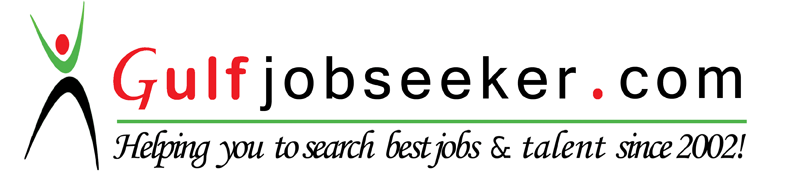 To get contact details of this candidate Purchase our CV Database Access on this link.http://www.gulfjobseeker.com/employer/services/buycvdatabase.php CareerObjectiveChallenging and rewarding career in an organization that offers potential growth and opportunities and where my capabilities can be utilized.PROFICIENCY FORTE Quick learner -Adapts easily to new concepts and responsibilities.Able to effectively communicate with individuals at all levels of any organization.Business and professional relationship with clients.Extensive working computer knowledge, including MS Office, ExcelCareerHighlightsM/s  Water Bird Water Treatment Chemicals, Abu Dhabi. Secretary/ Administration from June 2013-February 2016Remarkable Accomplishments across Profiles: Handling all the documents related to projects.Receiving and distributing incoming and outgoing documentation. Distributing, scanning, indexing, filing, and archiving documents such as material submittals, drawings, financial contracts, financial documents, invoices, enquiry and quotations.Filing and archiving enquiry related documents. Ensuring efficient retrieval and tracking of project related documents, both electronically and in paper copies. Preparing Quotations for Chilled water, disinfection and Filtration & sending to clients as per the enquiry given by Sales Executive.Preparing Quotations as per the Format Given by TAKREER, GASCO, ADNOC, ADCO, NMDC and other oil companies.Preparing Cost Sheet & Local Purchase orders to Suppliers as per the instructions given.Preparing orders for the supply of goods.Preparing Commercial & Performa Invoice against Letter of Credit. Speaking to clients regarding enquiries & following up on Delivery, Invoices & Payments.Reporting the general manager on day to day task.Arranging meetings with clients for the project director.Preparing Submittals documents along with the attachments until it’s approved from the concerned department.Helping accounts Department in following up for payments.Preparing Chilled water Reports as per the parameters given by the Engineer.Hutchison 3 Global Services (Vodafone Australia - India)Sales Support Advisor / Customer Service 15th May 2012 till 01st February 2013Remarkable Accomplishments across Profiles: Dealing with dealer & customers in regards to activation of Vodafone sim cards.Customer service with regards to issues with bills & handset.Assistance to the dealers with regards to sales & offers available for customers.Giving start to end resolution to all the customers.Royal Caribbean Cruise Liners.Customer Service Representative/ Security In charge. From 05th February 2011 till 13th April 2012Remarkable Accomplishments across Profiles: Passenger profiling checking of Passport, Visa, Immigration.Checking Screening Dangerous Goods &Valuable with proper document check.Estimate Time of Arrival and Departure Check .Passenger Lost and found Luggage handling with customer service department and clearance.Operation Checks on CCTV at the Baggage make up area.Handling customer queries.Hutchison 3 Global Services (Vodafone Australia - India)Sales Support Advisor / Customer Service From 13th April 2010 till 02th February 2011Remarkable Accomplishments across Profiles: Dealing with dealer & customers in regards to activation of Vodafone sim cards.Customer service with regards to issues with bills & handset.Assistance to the dealers with regards to sales & offers available for customers.Giving start to end resolution to all the customers.Amana Contracting and Steel Buildings, Dubai.Secretary/ Administration. From 26th August 2008 till February 2009Remarkable Accomplishments across Profiles: Maintaining and updating various registers for Enquiries and Quotations.Preparing Memo’s.Drafting Letters.Updating the staff records.Helping HR Department in Payroll, timecards.International Foundation Group L.L.C. Dubai.Secretary/ Administration From 12th November 2006 till 26th,August 2008Remarkable Accomplishments across Profiles: Maintain & update the enquiry register upon receipt of enquiry.Highlight the date of receipt, date quotation is required, job status.Forward enquiry to the estimation department as per ISO procedure.Attend to non-technical customer complaints.Coordinating with the concerned personnel in resolving these complaints.Updating the staff records.Assisting in interviewing the new staff.Training the new staff for engineering department.Handling ticketing for the complete company.Giving new ideas to the manager for a better working atmosphere.Arranging for annual staff party.Keeping track of all accommodation & vehicles of the company.Helping HR Department in Payroll.ScholasticsBachelor’s Degree from Maharashtra board India. Secondary School Certificate from Maharashtra board India.Higher Secondary School Certificate Maharashtra boardTrainings AttendedCommunication Skills Training, Secretarial Course, Administration course.IT SkillsMS Office - Excel, Word, PowerPoint, Outlook .Leisure PursuitPlaying outdoor Sports, Writing, Reading, Sketching, Net Surfing and listening to musicPersonal DossierDate of Birth:July 09,1988Nationality:IndianLanguages Known:English, Hindi, Marathi, Konkani.